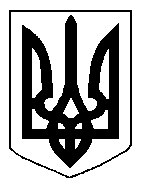 БІЛОЦЕРКІВСЬКА МІСЬКА РАДА	КИЇВСЬКОЇ ОБЛАСТІ	Р І Ш Е Н Н Я
від 15 травня 2020 року                                                                        № 5358-96-VII
Про  розгляд заяви щодо затвердження технічної документації із  землеустрою  щодо встановлення (відновлення) меж земельної ділянки в натурі (на місцевості) та передачу у спільну часткову власністьгромадянам Сидоренко Тетяні Григорівні,  Сидоренку Миколі Павловичу, Долгополову Олександру Анатолійовичу, Долгополовій Тетяні Карпівні, Грох Людмилі Іванівні, Ковтуненку Івану Петровичу,  Овчінніковій  Руслані Василівні ¾ частки земельної ділянки у рівних часткахРозглянувши звернення постійної комісії з питань земельних відносин та земельного кадастру, планування території, будівництва, архітектури, охорони пам’яток, історичного середовища та благоустрою до міського від 10 квітня 2020 №96/02-17, протокол постійної комісії з питань  земельних відносин та земельного кадастру, планування території, будівництва, архітектури, охорони пам’яток, історичного середовища та благоустрою від 20 лютого 2020 року №206, протокол постійної комісії з питань  земельних відносин та земельного кадастру, планування території, будівництва, архітектури, охорони пам’яток, історичного середовища та благоустрою від 10 березня 2020 року №208, заяву громадян Сидоренко Тетяни Григорівни, Сидоренка Миколи Павловича, Долгополова Олександра Анатолійовича, Долгополової Тетяни Карпівни, Грох Людмили Іванівни, Ковтуненка Івана Петровича, Овчіннікової  Руслани Василівни від 31 січня 2020 року №674, технічну документацію із землеустрою щодо встановлення (відновлення) меж земельної ділянки в натурі (на місцевості), відповідно до ст. ст. 12, 40, 42, 79-1, 89, 116, 118, ч. 4 ст. 120, 122, 125, 126, ч. 14 ст. 186 Земельного кодексу України, ч.5 ст. 16 Закону України «Про Державний земельний кадастр», ст. 55 Закону України «Про землеустрій», п. 34 ч. 1 ст. 26 Закону України «Про місцеве самоврядування в Україні», Інструкції про встановлення (відновлення) меж земельних ділянок в натурі (на місцевості) та їх закріплення межовими знаками затвердженої Наказом Державного комітету України із земельних ресурсів від 18 травня 2010 року за № 376, міська рада вирішила:1.Затвердити технічну документацію із землеустрою щодо встановлення (відновлення) меж земельної ділянки в натурі (на місцевості) громадянам Сидоренко Тетяни Григорівни, Сидоренка Миколи Павловича, Долгополова Олександра Анатолійовича, Долгополової Тетяни Карпівни, Грох Людмили Іванівни, Ковтуненка Івана Петровича, Овчіннікової  Руслани Василівни з цільовим призначенням 02.01. Для будівництва і обслуговування житлового будинку, господарських будівель і споруд (присадибна ділянка)  (під розміщення існуючого житлового будинку) за адресою: вулиця Київська, 19,  площею 0,0467 га,, що додається.2.Передати земельну ділянку комунальної власності у спільну часткову власність громадянам Сидоренко Тетяні Григорівні,  Сидоренку Миколі Павловичу, Долгополову Олександру Анатолійовичу, Долгополовій Тетяні Карпівні,  Грох Людмилі Іванівні, 2Ковтуненку Івану Петровичу,  Овчінніковій   Руслані Василівні ¾ частки земельної ділянки у рівних частках з цільовим призначенням 02.01. Для будівництва і обслуговування житлового будинку, господарських будівель і споруд (присадибна ділянка)  (під розміщення існуючого житлового будинку) за адресою: вулиця Київська, 19,  площею 0,0467 га, за рахунок земель населеного пункту м. Біла Церква. Кадастровий номер: 3210300000:06:020:0078.3.Громадянам, зазначеним в цьому рішенні зареєструвати право власності на земельну ділянку в Державному реєстрі речових прав на нерухоме майно4.Контроль за виконанням цього рішення покласти на постійну комісію з питань  земельних відносин та земельного кадастру, планування території, будівництва, архітектури, охорони пам’яток, історичного середовища та благоустрою.Міський голова                                                              	               Геннадій ДИКИЙ